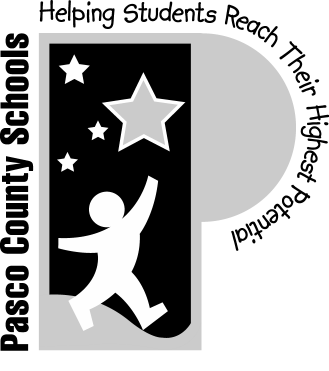 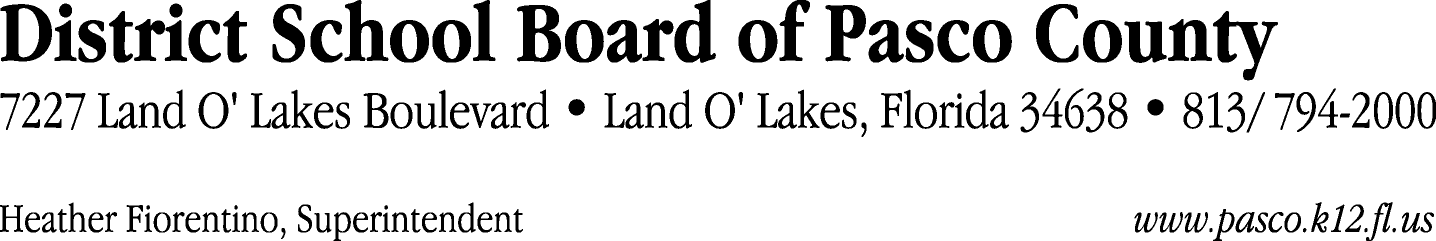 Finance Services Department813/ 794-2294	Fax:  813/ 794-2266727/ 774-2294	TDD:  813/ 794-2484352/ 524-2294						MEMORANDUMDate:	May 25, 2012To:	School Board Members	From:	Judith Zollo, Acting Director of Finance ServicesRe:	Attached Warrant List for May 29, 2012Please review the current computerized list. These totals include computer generated, handwritten and cancelled checks.Warrant numbers 844131 through 844277	570,471.76Amounts disbursed in Fund 410	21,881.86Amounts disbursed in Fund 110	487,682.99Amounts disbursed in Fund 421	33,860.61Amounts disbursed in Fund 714	276.54Amounts disbursed in Fund 921	14,400.57Amounts disbursed in Fund 140	1,801.27Amounts disbursed in Fund 422	6,551.30Amounts disbursed in Fund 432	124.94Amounts disbursed in Fund 424	60.74Amounts disbursed in Fund 792	231.03Amounts disbursed in Fund 425	278.44Amounts disbursed in Fund 711	1,402.09Amounts disbursed in Fund 713	621.53Amounts disbursed in Fund 434	104.17Amounts disbursed in Fund 130	1,165.48Amounts disbursed in Fund 795	28.20Confirmation of the approval of the May 29, 2012 warrants will be requested at the June 19, 2012 School Board meeting.